S p r á v a o výsledkoch a podmienkach výchovno-vzdelávacej činnosti  Súkromnej základnej školy DSA, Sídl. Rozkvet 2047, Považská Bystrica za školský rok 2022/2023Predkladá:Mgr. Miloš Červenák						Prerokované v pedagogickej rade školy         riaditeľ školy 						 dňa 4.9.2023...............................................................           Mgr. Miloš Červenák riaditeľ školyVyjadrenie rady školy:Rada školy odporúča zriaďovateľoviDeutsch-Slowakische Akademien, a.s.Školská 136/5, 977 01 Brezno  s c h v á l i ť- neschváliťSprávuo výsledkoch a podmienkach výchovno-vzdelávacej činnosti  Súkromnej základnej školy DSA, Sídl. Rozkvet 2047, Považská Bystrica za školský rok 2022/2023V Považskej Bystrici dňa......................................................               Anna Lipková              predsedníčka rady školyStanovisko zriaďovateľa: Deutsch-Slowakische Akademien, a.s.                                                               Školská 136/5, 977 01 Brezno  s ch v a ľ u j e – n e s ch v a ľ u j eSprávu o výsledkoch a podmienkachvýchovno-vzdelávacej činnosti Súkromnej základnej školy DSA, Sídl.Rozkvet 2047, Považská Bystricaza školský rok 2022/2023V Považskej Bystrici dňa....................................................................                 Ing. Marek Nikelza zriaďovateľaS p r á v ao výchovno-vzdelávacej činnosti, jej výsledkoch a podmienkachSúkromnej základnej školy DSA, Sídl. Rozkvet 2047, Považská Bystrica za školský rok 2022/2023Východiská a podklady:Správa je vypracovaná v zmysle:Vyhlášky Ministerstva školstva SR č. 435/2020 Z. z. z 18. decembra 2020 o štruktúre a obsahu správ o výchovno-vzdelávacej činnosti, jej výsledkoch a podmienkach škôl a školských zariadení.Koncepčného zámeru rozvoja SZŠ DSA, Sídl. Rozkvet 2047, Považská Bystrica.Vyhodnotenia plnenia plánov práce jednotlivých metodických združení a predmetových komisií.Informácie o činnosti Rady školy pri SZŠ DSA Sídl. Rozkvet 2047, Považská Bystrica.Výchovno-vzdelávací proces v škole bol realizovaný v súlade s dokumentmi: Sprievodca školským rokom MŠVVaŠ SR na školský rok 2022/2023,  Inovovaný Štátny vzdelávací program ISCED 1, ISCED 2, Školský vzdelávací program ROZKVET, Školský výchovný program HRAVÁ OSMIČKA, Platné učebné osnovy, štandardy a námety vedúcich metodických združení.Učebné plány Školského vzdelávacieho programu sú v súlade s Rámcovým učebným plánom Štátneho vzdelávacieho programu. Ďalšie podklady: Vyhodnotenie projektov, do ktorých bola škola zapojená, vyhodnotenie súťaží, do ktorých sa žiaci školy zapojili, zápisnice z pracovných porád a zasadnutí pedagogickej rady, mesačné plány práce.1.Základné identifikačné údaje o školetel. kontakt: 0908 916 408, e-mail: nikel@ dsakademien.skMinisterstvo školstva, vedy, výskumu a športu Slovenskej republiky vydalo 19.5.2016 rozhodnutie č. 2016-13381/21655:2-10C0, ktorým dochádza k zmene zriaďovateľa školy. Od 1.9.2016 je zriaďovateľom školy Deutsch-Slowakische Akademien, a.s., Brezno. Názov školy je Súkromná základná škola DSA, Sídl. Rozkvet 2047, Považská Bystrica.Predsedom predstavenstva DSA je Ing. Marek Nikel. DSA je dcérskou spoločnosťou nemeckého vzdelávacieho združenia EBG/ Europäische Bildungswerk für Beruf  und Gesellschaf. / EBG je úspešná medzinárodná vzdelávacia inštitúcia, ktorá má v súčasnosti 35 vzdelávacích centier po celej Európe. EBG je zakladateľom medzinárodnej asociácie EVBB, ktorá má 55 členov z 23 krajín. Svoje zastúpenie má pri EÚ  v Bruseli.1.9.2017 bol zriadený Školský úrad v Bratislave, ktorý poskytuje odbornú, metodickú a poradenskú činnosť všetkým školám v sieti DSA na Slovensku.2.Vedúci zamestnanci školy3. Údaje o rade školy a iných poradných orgánoch školy3.1Údaje o rade školyRada školy pri Súkromnej základnej škole DSA, Sídl. Rozkvet 2047 v Považskej Bystrici bola ustanovená v zmysle § 24 zákona  č. 596/2003 Z. o štátnej správe v školstve a školskej samospráve a o zmene a doplnení niektorých zákonov v znení neskorších predpisov. Členovia rady školy od 23.02.2023Rada školy podľa štatútu zasadá podľa potreby, najmenej však dvakrát za rok. V školskom roku 2022/2023zasadala dvakrátStručná informácia o činnosti Rady školy za školský rok 2022/2023: 
Prvé zasadnutie rady školy sa uskutočnilo v termíne 5.10.2022Program zasadnutia:Otvorenie.Schválenie Štatútu rady školypedagogicko-organizačného a materiálno-technického zabezpečenia výchovno-
vzdelávacieho procesu na školský rok 2022/2023Aktualizácia iŠkVP a výchovného programu – prerokovanie a schválenieDodatok č. 1 k školskému poriadku.Správy o výchovno-vzdelávacích výsledkoch a podmienkach výchovno-vzdelávacej činnosti Súkromnej základnej školy DSA, Sídl. Rozkvet 2047, Považská Bystrica za školský rok 2021/2022.DiskusiaUznesenie.Záver.Druhé zasadnutie rady školy sa uskutočnilo dňa 8. decembra 2022Program zasadnutia:Otvorenie.Príprava výberového konania na obsadenie funkcie riaditeľa Súkromnej ZŠ DSA. Oboznámenie sa s koncepčnými návrhmi rozvoja školy kandidátov na funkciu riaditeľa školyDiskusiaUznesenie.Záver.Tretie zasadnutie rady školy sa konalo 8.12.2022 v zborovni základnej školy s nasledovným programom:OtvoreniePrivítanie uchádzačov na funkciu riaditeľa školyVýberové konanie na riaditeľa školy.Vyhodnotenie výberového konaniaOdporúčanie kandidáta na post riaditeľa školyUkončenie3.2  Údaje o predmetových komisiách a metodických združeniach Metodická rada je poradným orgánom riaditeľa  školy, riadi ju vedúci MZ a PK, jej členmi sú všetci  pedagogickí zamestnanci.Funkcia týchto orgánov je:Riadiaca a organizačná funkcia - spočíva v zúčastňovaní sa na  rozhodovacej, výkonnej a kontrolnej činnosti vedenia školy.Kontrolná a hodnotiaca funkcia.Vzdelávacia, odborno - metodická funkcia.V školskom roku 2022/2023 na 1. stupni pracovali metodické združenia (MZ):MZ pre 1.- 4. ročník – vedúca Mgr. I. MikešováMZ ŠKD – vedúca Mgr. E. ValachováNa 2. stupni pracovali predmetové komisie (PK)pre jednotlivé vzdelávacie oblasti:PK SJL – DEJ–OBN – TOF - CSL, GLV vedúcaMgr. Danica MarkovičováPK CUJ (NEJ, ANJ), vedúcaMgr. Iveta TőrőkováPK MAT–FYZ-AMP -  INF– CVM – PKF, vedúca Mgr. Anna TrníkováPK CHE – BIO – GEG–SPS –ZES, vedúca Mgr. Sidónia AdamčíkováPK TSV– PPB,vedúci Mgr. Miloš ČervenákPK THD – SEE - HUV – VYV, vedúcaIng. Anna LíškováPK ETV – NBV – NBE, vedúca Mgr. Gabriela Hajduková.Okrem vedúcich MZ a PKv škole pracovali koordinátori:koordinátor pre informatizáciu a vzdelávanie prostredníctvom IKT –administrátor Mgr. Miroslava Kristínová, Mgr. Ľubica Husseinovákoordinátor  pre prierezové témy – PaedDr. Vladimíra Mužíkováknihovníčka školskej knižnice – Mgr. Renáta Hatalovákoordinátori Žiackej školskej rady – Mgr. Danica Markovičová, PaedDr, Vladimíra Mužíkovákoordinátor pre náborovú činnosť – Mgr. Renáta Hatalová.koordinátor prevencie drogových závislostí – Mgr. Sidónia AdamčíkováPoradné orgány školy zasadali v školskom roku 2022/2023 podľa potreby. Členmi MZ a PK boli pedagogickí zamestnanci s rovnakou alebo príbuznou aprobáciou. Na svojich zasadnutiach pravidelne hodnotili výchovno-vzdelávacie výsledky žiakov a prijímali opatrenia na odstránenie zistených nedostatkov, podieľali sa na príprave a realizácii súťaží, exkurzií,na práci s talentovanými a so začlenenými žiakmi. Realizovali sa online a prezenčnou formou. Na základe aktuálnej ponuky MŠVVaŠ, NIVAM a zriaďovateľa v priebehu celého školského roka sa zúčastňovali prezenčných vzdelávacích aktivít. Aktívne sa podieľali na skvalitňovaní vyučovacieho procesu využívaním moderných učebných pomôcok, nových digitálnych vzdelávacích obsahov.Učitelia pracovali aj ako predsedovia alebo členoviav komisiách a porotách pre predmetové olympiády, vedomostné a záujmovo-umelecké súťaže v okresných: Pytagoriáda – Mgr. Dana LapúnikováBiologická olympiáda, kat. C,D – Mgr. Sidónia AdamčíkováPoznaj a chráň - Biologická olympiáda kat. E – Mgr. IvetaMrvečková Kubovičová, Geografická olympiáda – Mgr. Ľubica HusseinováŠaliansky Maťko – umelecký prednes, kat. 4. -5. ročník – Mgr. Zdena Suchárová, Olympiáda v SLJ – Mgr. Danica MarkovičováDopravná súťaž – Anna Lipková.4.Údaje o počte žiakoch školy za školský rok 2022/20234.1 Základná školaStav k 15.9.2022Stav k 31. 8. 20234.2Údaje o počte zapísaných žiakov do 1. ročníka, údaje o počtoch a úspešnosti žiakov na prijímacích skúškach a ich následnom prijatí na štúdium na stredné školy 4.2.1 Údaje o počte zapísaných žiakov do 1. ročníka ZŠZápis detí na plnenie povinnej školskej dochádzky do 1. ročníka ZŠ na školský rok 2023/2024 sa
uskutočnil v dňochod 01.04.2023 do 30.04.2023. Zápis a overovanie údajov zákonných zástupcov žiakov sa na našej škole konalodňa 26. – 27. 4. 2023.4.2.2 Údaje o prijatých žiakoch na štúdium na stredné školy1 žiačka ôsmeho ročníka bola prijatá na Gymnázium v PB /bilingválne gymnázium/.Do duálneho vzdelávania boli prijatí 3 žiaci deviateho ročníka. 4.2.3 Údaje o počtoch a úspešnosti žiakov na prijímacích skúškach. 4.2.4 Žiaci 4. a 5. ročníka4.2.5 Žiaci nižších ročníkov II. stupňa ZŠ prijatí na SŠ5. Údaje o výsledkoch hodnotenia a klasifikácie žiakov podľa poskytovaného stupňa vzdelania5.1Tabuľka o prospechu, správaní a dochádzke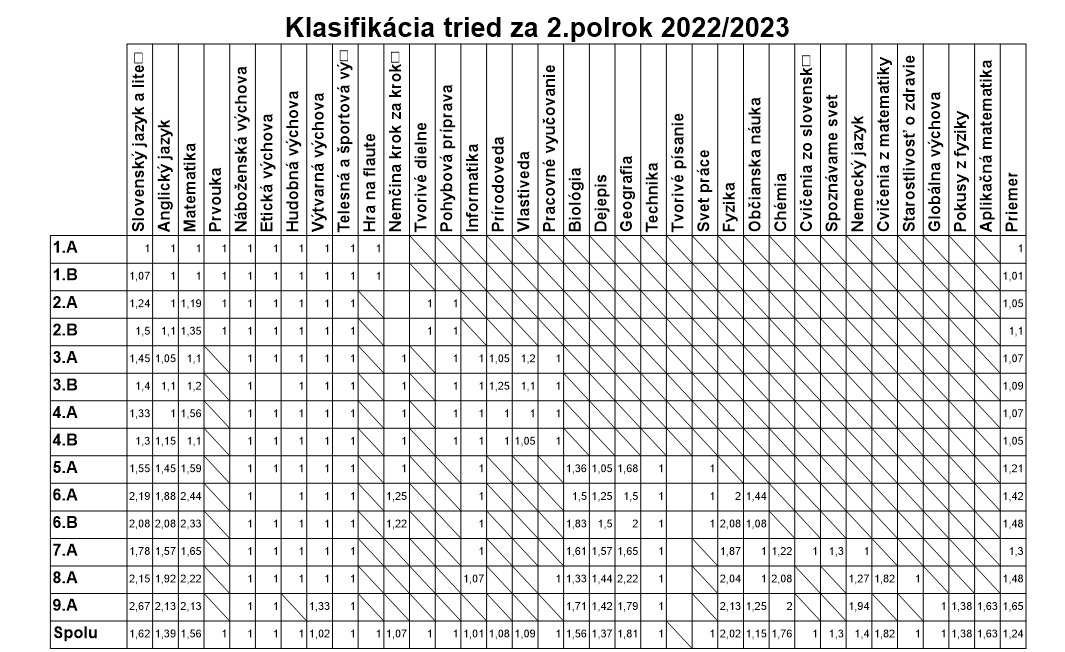 6.Výsledky externých meraní6.1 Celoslovenské testovanie žiakov 5. ročníka ZŠ T5 bolo zrušené6.2 Celoslovenské testovanie žiakov 9. ročníka ZŠ T9 – 2023sa konalo 22.03.2023.100 % - 90% úspešnosť z MAT dosiahli2 žiačky, zo SJL 2 žiačky.KOMPARO 2022/2023 pre žiakov 4. ročníka sa neuskutočnilo.7.Údaje o fyzickom počte zamestnancov a  plnení kvalifikačného predpokladu pedagogických zamestnancov školy ku dňu koncoročnej klasifikácie 7.1 Zoznam učiteľov a ich aprobácia 8.Údaje o vzdelávacích programoch, národných projektoch, aktivitách a prezentácii školy na verejnosti8.1 Vzdelávacie programy pre žiakovRealizácia národných projektovNárodný projekt MŠVVaŠ „Pomáhajúce profesie v edukácii detí a žiakov I, II, III“ sa realizuje od 1.9.2021 do 31.8.2024.Projekt je zameraný na zlepšenie podmienok vzdelávania žiakov so zdravotným znevýhodnením, ktorí sa vzdelávajú v bežnej triede základnej školy.Jeho cieľom je zvýšiť inkluzívnosť a rovnaký prístup ku kvalitnému vzdelávaniu, zlepšiť výsledky a kompetencie žiakov  pomocou činnosti vykonávaných inkluzívnym tímom. Inkluzívny tím  tvorí špeciálny pedagóg a  2 pedagogickí asistenti. Špeciálny pedagóg vykonáva odborné činnosti diagnostiky, individuálneho skupinového a hromadného poradenstva, intervencie so žiakmi s mentálnym postihnutím. Zároveň vykonáva reedukácie detí a iné činnosti vyplývajúce z jeho náplne. Pedagogickí asistenti sú pridelení konkrétnym žiakom na prekonávanie bariér vo výchovno - vzdelávacej činnosti, uľahčujú adaptáciu žiakov a prekonávanie bariér, ktoré plynú zo zdravotného postihnutia žiaka.Národný projekt Komplexný poradenský systém prevencie a ovplyvňovania sociálno-patologických javov v školskom prostredí bolzameraný na výchovné poradenstvo. Program COMDI umožňuje získať a vyhodnotiť informácie o záujmoch žiaka, o jeho profesionálnom zameraní, o vedomostiach zo slovenského jazyka, z matematiky a o všeobecných vedomostiach či o schopnostiach potrebných pre jednotlivé okruhy povolaní.  Program zistí osobné vlastnosti žiaka dôležité na integráciu do spoločnosti a typ odolnosti v záťažových situáciách. Súčasťou výstupu je i nastavenie predpokladov na rôzne učebné a študijné zameranie a odporúčanie najvhodnejších typov škôl a učebných alebo študijných odborov.Národný projekt Zvyšovanie kvality vzdelávania na základných a stredných školách s využitím elektronického testovania, ktorého cieľom bolo elektronické testovanie žiakov, príprava žiakov na Testovanie 5 a Testovanie 9.Národný projektVybavenie polytechnickej a jazykovej učebne sa realizuje od 1.9.2021. Projekt bol financovaný z prostriedkov štrukturálnych fondov EU v sume 57 322,15 eur.Škola sa zapojila do lokálneho projektu´´Za krajšiu Považskú Bystricu´´, kde sa nám podarilo získať finančnú čiastku, ktorú použijeme na skrášlenie nášho školského dvora.Národný projekt edIT (NP edIT) je potrebné chápať ako kompenzačný krok reagujúci na pandémiu, ktorý berie do úvahy ďalšie možné prerušenie vyučovania v školách. Zároveň je to aj krok v rámci celkového prispôsobovania sa výchovno-vzdelávacieho procesu aktuálnym potrebám vo vzdelávaní, a to najmä podporou rozvoja digitálnych zručností žiakov a učiteľov, a postupného nástupu hybridného vzdelávania. Z pandemickej situácie, ktorá ovplyvnila i vzdelávací proces v stredných a základných školách, vyplynula potreba pripravenosti na opakujúcu sa dištančnú výučbu. Prioritne sa NP edIT zameriava na rizikové skupiny žiakov ohrozených školským neúspechom.Národný projekt „Nestrať prácu – vzdelávaj sa“Tento projekt je jedinečný v tom, že dáva príležitosť priamo jednotlivcom - zamestnancom,  ktorí sa chcú odborne dovzdelať, získať nové odborné vedomosti a skúsenosti. Projekt budú realizovať úrady práce po celom Slovensku a jeho financovanie je zabezpečené prostredníctvom štrukturálnych a investičných fondov EÚ.8.3 Prezentácia školy v médiách, na webovej stránke, FCPrezentácia aktivít školy na webstránke a FB.Školský NEWSLETTER – informátor, ktorý mapoval aktuality školy z pohľadu školy a zriaďovateľa.9.Oblasť profesijnej orientácie žiakov -príprava žiakov na budúcepovolanievo forme podpory rozvíjaniazáujmov žiakov9.1 Ročníkové projekty v 4. a v 9. ročníkuŠkola má stanovenéciele v oblasti prípravy žiakov na povolanie a prípravy na trh práce zavedením nových aktivít, tzv. ročníkových projektov. Ide o pripravované a riadené udalosti. Slúžia na vytváranie pozitívnych medziľudských vzťahov, ktoré sa premietajú do osobného a profesionálneho života žiaka. Ide o situácie, ktoré sa diametrálne líšia od každodenného školského rituálu.Príprava týchtoročníkovýchkonferenciísi vyžadujespoluprácu učiteľov, žiakov a rodičov. Výsledkom je, že žiak sa dokážev kreatívnom prostredí realizovať a socializovať nielen cez klasickú výučbu, ale cez udalosti, ktoré ponúkali žiakomnovýrozmer zážitkovosti, nadšenia a radosti.Cieľom ročníkovej práce žiakov 4. ročníka je zaujímavo a originálne spracovať a prezentovať projekt prepojený s bežným životom, Témou je Moja záľuba, môj koníček.Ročníkové projekty žiakov4.ročníka sa uskutočnili za prítomnosti rodičov, za účastivedenia  školy, triednej učiteľky a niektorých vyučujúcich dňa 28.06.2023.Ročníkové projekty žiakov 9. ročníka sú zamerané na prezentáciu životopisu s prepojením na štúdium na strednej škole.Uskutočnili sa za účasti vedenia  školy, výchovnej poradkyne, triedneho učiteľa a učiteľky slovenského jazyka a literatúry.Celá aktivita dostáva iný rozmer vďaka spolupráci s možnými zamestnávateľmia vnímame ju ako neoddeliteľnú súčasť prípravy žiakov na budúce povolanie.Hlavným cieľom tréningu je získanie určitých kompetencií žiakov – spôsobilosti na život a kariéru, spôsobilosti učiť sa inovovať, pracovať s informáciami, mať zmysel pre iniciatívu, kritické myslenie, získať schopnosť hodnotiť, -ktoré ako škola učiaca pre život, považujeme za nevyhnutné.9.2 Projektový deň školy pod názvom Učíme pre životProjektový deňsa uskutočnilzážitkovou formou a toprácou v tímoch, počas ktorých sa teória využíva na riešenie úloh z praxe. V školskom roku 2022-2023 sa uskutočnil projektový deň a za účasti rodičov. Vtento deň bol zároveň aj Deň otvorených dverí na našej škole Obsahom tohto dňa sú prierezové témy, ktoré sa svojím obsahom a výchovným zameraním premietajú do vymedzených vzdelávacích oblastí, dopĺňajú ich, prepájajú ich obsah s aktuálnym dianím v spoločnosti, s každodennou skúsenosťou žiaka a konkrétnej triedy.9.3Oblasť profesijnej orientácie žiakov -výchovné poradenstvo. Škola zabezpečujeporadenské služby na úseku výchovného poradenstva individuálne, skupinové, priamo, v bezprostrednom styku so žiakmialebo sprostredkovane prostredníctvom pedagógov a rodičov resp. v online prostredí.Uskutočnené aktivity, ktorými smerujeme k orientácii   žiaka na budúce povolanie:V januári sme v našej škole zorganizovali stretnutie rodičov, žiakov, riaditeľov stredných škôl a zástupcom z firmy vstupujúcej do duálneho vzdelávania. Naším hlavným cieľom bolo poskytnúť rodičom i žiakom možnosť priamej komunikácie so strednými školami, možnosť konzultácie a získanie informácií o jednotlivých učebných a študijných odboroch priamo od strednej školy. Stretnutia sa zúčastnila aj Mgr. Anna Prypoňová, špeciálna pedagogička z CPPPaP v Považskej Bystrici.DOD, ktoré ponúkali SŠ.Žiaci 9. ročníka absolvovali exkurziu do firiem v Považskej Bystrici – Tempus, a. s a Power Grid, Mikrotech, Spanenr – zapojené do duálneho vzdelávania.So žiakmi, ktorí mali záujem študovať na Obchodnej akadémii, sme sa zúčastnili súťaže „Mladý obchoďák“. Body, ktoré žiaci získali v tejto súťaži im boli pripočítané k bodom pri prijímacom konaní. Súťaž bola spojená s pracovným stretnutím výchovných poradcov.Počítačová diagnostika k voľbe povolania.ProgramCOMDI umožňoval získať a vyhodnotiť informácie o záujmoch žiaka, o jeho profesionálnom zameraní, o vedomostiach zo slovenského jazyka, z matematiky a o všeobecných vedomostiach či o schopnostiach potrebných pre jednotlivé okruhy povolaní.  Program zistí osobné vlastnosti žiaka dôležité na integráciu do spoločnosti a typ odolnosti v záťažových situáciách. Súčasťou výstupu je i nastavenie predpokladov na rôzne učebné a študijné zameranie a odporúčanie najvhodnejších typov škôl a učebných alebo študijných odborov pre žiakov 9. ročníka.Dotazník Semafor zameraný na voľbu povolania pre žiakov 8. a9. ročníka. V dotazníkovej hre Semafor mohli žiaci zistiť, aký kariérový typ osobnosti sú. Lepšie spoznali samých seba, uvažovali, aký typ človeka sú, aké majú hodnoty a aké povolania sa najviac hodia ku kariérovému typu, ktorý im bol najbližší. Tiež sa dozvedeli, aké vlastnosti mávajú ľudia tohto kariérového typu. Zoznámili sa tak so svetom práce a rôznymi povolaniami. V hre sa vyjadrovali k rôznym činnostiam prostredníctvom farieb semafora.So žiakmi 8. a 9. ročníka, ktorí prejavili záujem, sme absolvovali tvorivé dielne pod názvom AJ TY TO DOKÁŽEŠ, ktoré pre nás pripravila SOŠ obchodu a služieb Púchov.KEL online rozhovory v zložení žiak – zákonný zástupca – triedny učiteľ – výchovný poradca – špeciálny pedagóg/kariérový poradca z CPPPaP absolvovali žiaci rôznych ročníkov. Tieto rozhovory sú zamerané na osobnosť žiaka, na jeho možný rozvoj, posilňovanie jeho silných stránok.V 6. – 9. ročníku aktivity zamerané k voľbe povolania9.4Oblasť profesijnej orientácie žiakov –kariérová výchova. V školskom roku 2021/2022 sme začali využívať prvý online portál portal.karierko.sk, a stále v ňom pokračujeme ktorý ponúkaaktivity zamerané na rozvoj kariérovej výchovy a na jej uplatnenie v praxi. Žiaci sa vďaka tomuto portálu mali možnosť profilovať už od 3. ročníka základnej školy. Táto platforma nám umožňuje využívať inovatívne metódy, interaktívno- zážitkové techniky, rôzne hry, testy a dotazníky. Ponúkané aktivity sú zamerané na rozvoj komplexnej osobnosti žiaka, zmyslov, stimulujú pamäť, podnecujú hravosť, zdravú súťaživosť a sebapoznávanie, rozvíjajúu žiakov  schopnosť rozhodovať sa a vybrať  povolanie, ktoré ich bude napĺňať. Zameriavajú sa na aktivitu žiaka, učiteľ plní úlohu facilitátora. Postupnou implementáciou aktivít do výchovno-vzdelávacieho procesu sa viac otvoríme smerom k svetu práce a prispejeme u žiakov k rozvoju zručností potrebných pre budúce povolanie. 10. Iné podujatia a aktivity10.1 Kultúrno-spoločenské podujatia, športové podujatia a mimoškolské aktivity2022/2023Aktivity v školskom roku 2022/2023Európsky deň jazykovNávšteva u predškolákov v Cirkevnej MŠ Rozkvet – jazykové predpoludnieSlávnostný zápis do knižniceMedzinárodný deň knižnícŠarkaniáda s vetrom o pretekyOutdoorové aktivity v prírodeMesiac úcty k staršímPochovávanie basyProjekt ´´Karierko´´Pasovanie prvákov do cechu školskéhoVynášanie MorenyHra o trónMobilné planetáriumVianočnétvorivé dielneNoc v ŠKDKarnevalDeň ZemeVýsadba okrasných rastlínNávšteva seniorov LánskaHodina s terapeutickým psíkomŠtvrtáci učia predškolákovJasličková pobožnosť a Vianočné vystúpenieDobrá novinaMáj lásky čas- darček pre seniorov v ZP DSS Tulipán v Pov. PodhradíMarec – mesiac knihyValentínska burzaMcDonaldCupHelenské hodové slávnosti10.2Činnosť žiackej školskej radyV Žiackej školskej rade pracovali  zástupcovia 5. – 9. ročníka. V tomto školskom roku sme umožnili zúčastňovať sa zasadnutí ŽŠR aj žiakom, ktorí neboli vo svojich triedach zvolenými zástupcami, ale mali záujem podieľať sa na práci ŽŠR. ŽŠR viedli Mgr. Danica Markovičová a PaedDr. Vladimíra Mužíková.Na začiatku školského roka členovia žiackej školskej rady zorganizovali už druhý ročník „Hry o trón“. Hra bola určená pre triedne kolektívy, ktoré mali možnosť ukázať súdržnosť a „kolektívneho ducha“. Počas dvoch týždňov bola každý deň vyhlásená jednoduchá úloha, jej splnenie bolo každodenne vyhodnotené. Členovia ŽŠR starostlivo kontrolovali splnenie úloh. Na konci dvojtýždňového obdobia boli vyhlásené víťazné triedy, ktoré získali najväčší počet bodov (t. j. triedy, ktoré mali najväčší počet zapojených žiakov). Víťazom tohto ročníka súťaže sa stala 3. B. Odmenou pre víťaza bola „noc v škole“.V spolupráci ZRŠ s pánom školníkom našich žiakov v decembri potešil Mikuláš, ktorý priniesol sladké prekvapenia. V priebehu mája (realizácia 1. 6. 2023) pripravila a zorganizovala ŽŠR v spolupráci s deviatakmi zábavno – súťažné dopoludnie pri príležitosti MDD. V blízkom okolí školy a telocvičniach sme rozmiestnili 12 stanovíšť, na ktorých žiaci jednotlivých tried plnili rôznorodé úlohy. Niektoré boli športovo zamerané, pri niektorých museli preukázať svoju šikovnosť a niektoré preverili logiku a pamäť. Po splnení všetkých úloh a získaní indícií, každá trieda rozlúštila tajné heslo, s ktorým sa preukázala u p. riaditeľa. Za splnenie úloh dostala každá trieda sladkú odmenu. Pri hodnotení práce Žiackej školskej rady sa objavujú silné ale aj slabé stránky. Za silnú stránku činnosti Žiackej školskej rady naďalej považujeme ochotu žiakov zapájať sa do aktivít, pomáhať pri realizácii rôznych podujatí, spolupracovať pri vytváraní nových aktivít a tiež schopnosť zástupcov zaktivizovať ostatných žiakov v triede. Slabou stránkou však naďalej zostáva nízka angažovanosť ostatných žiakov na činnosti školy, ako aj nízka alebo žiadna snaha prinášať nové návrhy,  ktoré by zlepšili a spestrili život v školskom prostredí. 10.3.Zberové aktivity  Celoročný zber papieraTriedenie odpadu– projekt Triedim, triediš, triedimeZber elektroodpadu, batérií a tlačiarenských tonerov–súťaž recyklohry10.4 Exkurzie, výchovné koncerty, návštevy divadla, školské výletyArcheologické múzeum Bratislava – 5. ročníkTrnava a Pezinok – fortifikačné systémy – 7. ročníkViedeň – Po stopách Habsburgovcov – 8. ročníkOlomouc – Pevnosť poznania – 6. ročníkDuchovná obnova pre žiakov – rôzne triedyKiberšikana – výchovný koncertDOD – hasiči – I. stupeňMG ART Galéria: výstava M. Sládeka – Divadlo v hlave – 3. ročníkAgrofarma – Papradno: koncoročný výlet - 1. ročníkTrenčiansky hrad, Dračie lode, lukostreľba – 3. a 4. ročník10.5 Lyžiarsky výcvik, škola v prírode, dopravná výchova, ochrana života a zdravia a inéV školskom roku 2022/2023škola organizovala lyžiarsky výcvik v OščadniciV dňoch  17. – 21.04.2023sa uskutočnila Škola v prírode  - Kľačno pre žiakov 4. ročníka s počtom žiakov 32.Korčuliarsky kurz pre žiakov 2. A, 2. BPraktický výcvik a teoretické vyučovanie dopravnej výchovy ako jednej z prierezových tém  pre žiakov 1. až 4. ročníka prebiehali na dopravnom ihrisku v Považskej Bystrici pri ZŠ Nemocničná.Teoretická a praktická časť účelového cvičenia a didaktických hier zameraná na prierezovú tému  Ochrana života a zdravia bola zrealizovaná dvakrát v roku. 11. Dosiahnuté výsledky v predmetových olympiádach a súťažiach12. Údaje o výsledkoch inšpekčnej činnosti vykonanej Štátnou školskou inšpekciou v školeŠtátna  školská inšpekcia v súlade s poverením č. TN/2017/001114/00256 zo dňa 11.09.2017 vykonalav dňoch od 09. 10. 2015 do 13. 10. 2017 komplexnú školskú inšpekciu. Predmetom školskej inšpekcie bolo zistiť stav a úroveňpedagogického riadenia, procesu a podmienok výchovy a vzdelávania v základnej škole.Školská inšpekcia na hodnotenie školy použila tieto hodnotiace výrazy:Veľmi dobrý – výrazná prevaha pozitív, mimoriadna úroveňDobrý – prevaha pozitív, nadpriemerná úroveňPriemerný – vyrovnanosť pozitív a negatív – priemerná úroveňMálo vyhovujúci – prevaha negatív, podpriemerná úroveňNevyhovujúci – výrazná prevaha negatív,zásadné nedostatky ohrozujúce priebeh výchovy a vzdelávania.Závery a vyhodnotenie:1. Oblasť riadenia školy - klíma a kultúra školy, pedagogické riadenie, sebahodnotiace procesy školy, služby školy, školský vzdelávací program, vnútorný systém kontroly a hodnotenia – dobrý (80%) – nadpriemerná úroveň2. Oblasť podmienok výchovy a vzdelávania- materiálno-technické podmienky, personálne podmienky, podmienky na zaistenie bezpečnosti a ochrany zdravia, priestorové podmienky–priemerný (60%) – priemerná úroveň3. Oblasť úrovne vyučovania- ciele vyučovania, zohľadňovanie vzdelávacích potrieb žiakov, využívanie materiálnych prostriedkov vyučovacieho procesu vhodne a účelne vo vzťahu k vyučovacej téme, rozvíjanie poznávacích kompetencií  žiakov, rozvíjanie kompetencií žiakov k celoživotnému učeniu sa, rozvíjanie komunikačných kompetencií, rozvíjanie pracovných návykov a zručnosti žiakov, rozvíjanie občianskych a sociálnych kompetencií žiakov, rozvíjanie kompetencií v oblasti IKT- (73%)priemerná úroveňVyhodnotenie dotazníkaKlíma školyKlíma je otvorená, charakterizovaná vzájomnou dôverou v učiteľskom zbore, súdržnosťou kolektívu, angažovanosťou učiteľov a sociálnou blízkosťou učiteľov, ktorí sú ochotní napĺňať víziu školy, nízkou frustrovanosťou učiteľov a demokratickým štýlom riadenia, pričom systém riadenia je pevný a stabilný.Odstránené nedostatky:Týkajúce sa inovovaných UO matematiky v 1. ročníku v obsahovom štandarde, časť geometria  (neštandardné jednotky, dĺžky, bludisko, labyrint, symboly na orientáciu v štvorcovej sieti, zhodné zobrazenie – osová súmernosť) a časť riešenie aplikačných úloh a úlohy  rozvíjajúce špecifické matematické  myslenie  (kvantifikované výroky všetky, nie všetky, žiaden každý) boli doplnené o vyššie uvedené témy.Týkajúce sa vypracovaného školského poriadku. Dňa  6.2.2018 bol školský poriadok preukázateľne prerokovaný v rade školy.V školskom roku 2019/2020 v dňoch od 11.2.2019 do 12.12.2019 vykonala Štátna školská inšpekcia  tematickú inšpekciu, ktorej predmetom bolo vzdelávanie k demokratickému občianstvu a k ľudským právam. Na základe zistení a ich hodnotení uvedených vo výslednej správe ŠŠI neboli zistené žiadnepochybenia a nedostatky.13. Údaje o priestorových a materiálno-technických podmienkach školyPriestorové a materiálno-technické podmienky školy sú na požadovanej úrovni, vhodné na realizáciu vyučovacieho procesu.Tieto podmienky sa škola aj naďalej snaží vylepšovať.Škola dbá na dopĺňanie a skvalitňovanie materiálneho vybavenia prostriedkami IKT.Z 14kmeňových tried je interaktívnou tabuľou  vybavených 9 tried, v ďalších štyroch triedach je dataprojektor s počítačom.K dispozícii máme niekoľko špecializovaných odborných učební, ktoré sú vybavenéinteraktívnymi tabuľami,učebnými pomôckami aďalšoudidaktickou technikou.odborná učebňa pre prírodovedné predmety - vyučovanie fyziky, chémie, biológie a geografie,odbornájazyková učebňa vybavená interaktívnou tabuľou a tabletmi -vyučovanie anglického anemeckého jazyka,počítačová učebňa informatickej výchovy vybavená novými počítačmi,odborná polytechnická učebna,spoločensko informačno-komunikačné centrum vybavené dataprojektorom s počítačom – vyučovanie výchovných predmetov,knižnica vybavená dataprojektorom a internetom.Škola modernizuje svoje technické vybavenie, samozrejmosťou sa stal počítač, najnovšie aplikácie v mobiloch s pripojením na internet. Pedagogická dokumentácia sa  viedla  v elektronickej forme cez aplikáciu Edupage. Program dal  rodičom prehľad o výsledkoch dieťaťa v škole prostredníctvom elektronickej žiackej knižky. Bola zavedená elektronická triedna kniha, ktorá zabezpečovala organizáciu vyučovania.Škola využíva bezdrôtové WIFI pripojenie na internet.Pri vyučovaní učitelia využívajú CD prehrávače, notebooky, dataprojektory, pomôcky z kabinetných zbierok, CD nosiče.Z hľadiska výchovno-vzdelávacieho procesu máme dostatok učebných pomôcok, ktoré pravidelne dopĺňame nákupomnových, modernejších. Učitelia využívajú moderné školské mapy.Neodmysliteľnou súčasťou školy je školská knižnica, ktorá slúžina vzdelávanie a na zabezpečenie knižnično-informačných, vzdelávacích a kultúrnych potrieb školskej komunity. Knižničný fond sa aktualizuje podľa potrieb a možností.V školskom roku 2021/2022 bolo zakúpená do školskej knižnice umelecká literatúra v hodnote 200 eur. Knižničné priestory sú inovoné. Bol spustený knižný systém Clavius, ktorý sa využíva.Každý školský rok dopĺňame o novéknižnétituly aj kabinet slovenského jazyka. Zakúpenéfarebné kopírky, ktoré sú umiestnené na chodbách, v kanceláriách, v zborovniach a v kabinetoch školy slúžia nielen vedeniu školy, ale aj učiteľom a žiakom.Školský klub má štyri oddelenia. Pravidelne dopĺňame klub edukačnými pomôckami a hračkami. Vychovávateľky školského klubu majú k dispozícii počítač a tlačiareň.V telocvični využívame nové osvetlenie, ktoré bolo zakúpené z finančných prostriedkov z 2 % dane. Výmenou osvetlenia sú zlepšené podmienky na športovanie v telocvični vo večerných hodinách a znížia sa náklady na elektrickú energiu.Počas letných prázdni sa urobila nová strieška nad vstupom do ŠKD. Natrela sa strecha na šatniach telocvične.S prácami škola bude pokračovať aj v nasledujúcom období.Jazyková učebňa je vybavená fono a audio zariadením, ktoré zabezpečuje kvalitnejšiu  výučbu cudzích jazykov, najmä cvičení na počúvanie s porozumením. Jazykovo odborná učebňa je vybavenánovými stoličkami a lavicami, interaktívnou tabuľou. Žiaci sa učiav novej polytechnickej odbornej učebni. Počas prázdnin sme pripravili a zariadili dve nové učebne pre prvákov.Veľkú pozornosť sme venovali fyzickému prostrediu školy. Všetky chodbové priestory a schodištia sú vymaľované.Rozširujeme zelené kútiky na chodbách.Niektoré triedy boli vymaľované nanovo. Obnovou prešiel aj vestibul školy. Minulý rok sme začali s renováciou WC. V školskom roku 2022/2023 sme s renováciou WC pokračovali na 3. podlaží v bloku F.V školskom areáli okrem detského ihriska je vysadená nová zeleň, kvetinové záhradky, o ktoré sa žiaci starajú. Vyčistili a upratali sme átrium školy, kde máme plán v budúcnosti vybodovať oddychovú časť pre žiakov. Oproti škole sa nachádza futbalové ihrisko, ktoré bolo sčasti renovované tým, že dostalo nový povrch  tzv. zelený trávnik a boli vymenené dolámané mantinely. Ihrisko používajú žiaci na hodinách telesnej výchovy.Všetci pedagogickí zamestnanci majú k dispozícii kabinety, čo im zabezpečuje dostatok priestoru a pohodlia na odbornú prípravu a poskytovanie konzultačných hodín so žiakom a rodičmi. Stravovanie žiakov a zamestnancov zabezpečuje Súkromná školská jedáleň DSA.14. Cieľ, ktorý si škola určila v koncepčnom zámere rozvoja školy na príslušný školský rok,vyhodnoteniejeho plnenia 14.1 EBG - materská spoločnosť nášho zriaďovateľa – spoločnosti DSA – napomáha budovaniu úspešnej školy, ktorá garantuje kvalitu vzdelávania žiakov na báze bezplatného štúdia. Súčasťou novej koncepcie vzdelávania je príprava žiakov na povolanie a trh práce, vyučovanie dvoch cudzích jazykov – anglickéhojazyka a nemeckého jazykaod 1. ročníka. Dôležitou je aj podpora športu a športových aktivít. DSA ponúka vzdelávacie kurzy a tréningy pre zamestnancov školy, ktorí sichcú zveľaďovať a rozširovať odbornú zdatnosť a osobný potenciál. Rozvoj zamestnancov považujú predstavitelia združenia EBGi spoločnosti DSA ako aj škola za nevyhnutný pri príprave a následnej  realizácii zámerov, ktoré si vytýčilo vedenie školy a jej zriaďovateľ.Zmeny v spoločnosti i v školstve, súčasná doba si vyžadujú vyššiu profesionalitu pedagógov. Taktiež program a zameranie školy si vyžaduje vyššie nároky na profesijné kompetencie každého pedagogického zamestnanca. Školský vzdelávací program je voliteľný obsah vzdelávania, ktorý poskytuje škole možnosť profilovať sa a vychádzať v ústrety potrebám a záujmom žiakov, pričom kladie dôraz  aj na variabilnejšiu formu vyučovania ako je napr.tímové vyučovanie, učenie v súvislostiach, zážitkové učenie. Neformálne vzdelávanie sa stáva súčasťou vyučovania. Naším cieľom bolo vytvoriť žiakom tvorivé prostredie, v ktorom môžu získať vzťah k učeniu sa jazyka, nadobudnú základy logického myslenia a vzťah k technike, ktorý neskôr budú môcť zúročiť počas štúdia na strednej odbornej škole alebo gymnáziu. Ponúkame čestný, partnerský komunikatívny  prístup medzi učiteľom a žiakom, rovnosť šancí medzi žiakmi a flexibilitu v individuálnych požiadavkách. Rodič je pre nás partnerom, záleží nám na jeho názore. Netvoríme školu pre deti, ale tvoríme školu spoločne s deťmi. Učíme deti nebáť sa robiť chyby, otvorene sa vyjadrovať, argumentovať, vecne diskutovať, no zároveň tolerovať svoje okolie.Hodiny nemeckého jazyka v 9. ročníku sa v nepravidelných intervaloch uskutočňovali formou video konferencií s nemeckým lektorom.Počas dištančného vzdelávania sa videokonferencie stali bežnou súčasťou vyučovania.Okrem základných strategických cieľov sme napĺňali tri všeobecné ciele:Posilniť kvalitu a efektivitu vzdelávania, zmodernizovať a zatraktívniť vyučovanie – prepojiť s praktickým životom – rozvíjať kľúčové kompetencie.Podporovať celoživotné vzdelávanie učiteľov, ich profesionálny a odborný rast.Vytvárať dobré meno školy.14.2 Oblasť informatizácieProces informatizácie je jednou z priorít školy. Stratégia informatizácie sa zameriava predovšetkým na vytváranie priaznivého prostredia na implementáciu pedagogických metód s využitím moderných informačných a komunikačných technológií vo vyučovaní. Obdobie dištančného vyučovania výrazne prispelo k zlepšeniu digitálnych zručností všetkých učiteľov a žiakov. Opierame sa o výsledky dotazníka pod názvom Dištančné vzdelávanie, ktorý absolvovali žiaci 3. až 9. ročníka.Veľkým prínosom bolo zlepšenie digitálnych zručností žiakov - práca s počítačom, posielanie správ, príloh, práca v edupage a v Teams.  Žiaci sa výrazne zlepšili vo vyhľadávaní a spracovaní informácií i formulovaní vlastných názorov. Učitelia sa pre skvalitnenie svojej práce  mohli zapájať do rôznych foriem vzdelávania. Mnohí učitelia sa naučili používať nové platformy, prostredníctvom ktorých vzdelávania (školenia, webináre) prebiehali okrem v Teams aj na Zoom, Discord, Moodle či Google meet, Počas celého školského roka učitelia využívali vo výchovno – vzdelávacom procese vhodný edukačný obsah na elektronických nosičoch a webových stránkach. Niektoré digitálne obsahy im poskytli vydavateľstvá, poskytujúce učebnice alebo pracovné zošity na objednávku.Využívaním IKT vo vyučovacom procese  učitelia rozvíjali aj kompetencie žiakov v tejto oblasti. Interaktívne tabule sú využívané na rôzne didaktické hry v jednotlivých predmetoch. Hlavne pri výučbe cudzích jazykov sa využívajú tablety z projektu Elektronizácia vzdelávacieho systému regionálneho školstva. Vyučujúci matematiky a slovenského jazyka pri príprave žiakov na testovanie 5 a testovanie 9 mohli využiť  spôsob zadať žiakom online testy v Edupage z predchádzajúcich testovaní. Škola sa zapojila do jesenného testovania žiakov prostredníctvom e- testu, ktorý poskytuje Núcem v rámci projektu Zvyšovanie kvality vzdelávania na základných a stredných školách s využitím elektronického testovania. Učitelia získali reálny obraz o vedomostnej  úrovni žiakov a mohli pracovať na jeho zlepšení. Šiestaci a siedmaci absolvovali test zameraný na čitateľskú a finančnú gramotnosť. V marci sa uskutočnilo pilotné meranie medzinárodnej štúdie TIMSS 2023, ktoré zabezpečuje Núcem. Do merania sa zapojilo viac ako 40 základných škôl a viac ako 1400 žiakov 4. ročníka základných škôl s vyučovacím jazykom slovenským. Meraním sa zisťovali vedomosti a zručnosti z matematiky a prírodných vied.  Prostredníctvom krúžkov sa využíva v prijateľnej forme práca s počítačom a internet mimo vyučovania.14.3 Hodnotenie procesovSystematicky hodnotíme prínos vzdelávania pedagogických zamestnancov školy a následne identifikujeme zmeny v ich postoji k riadeniu výchovno-vzdelávacieho procesu za účelom zvyšovania efektivity a kvality vyučovania.Kladne hodnotíme činnosť metodických orgánov, ktoré sú zamerané na skvalitňovanie výchovno-vzdelávacej činnosti pedagogických zamestnancov, na identifikovanie silných a slabých stránok školy, na skvalitňovanie výchovno-vzdelávacieho procesu prostredníctvom uplatňovania kritickej sebareflexie, na realizovanie interného vzdelávania podporujúceho rozvíjanie odborných kompetencií učiteľov a na monitorovanie úrovne vzdelávacích výsledkov žiakov.Venujeme zvýšenú pozornosť kvalite medziľudských vzťahov. Uprednostňujeme  sociálnu komunikáciu, ktorou sa informácia nielen prenáša, ale aj formuje, utvára, spresňuje, dotvára, rozvíja. Je činiteľom vzájomného rozvoja učiteľov a žiakov, ktorí sa na komunikácii zúčastňujú.Učiteľom poskytujeme usmernenie, konzultácie, pôsobíme v úlohe mediátora, nestrannej a nezaujatej osoby, ktorá usmerňuje proces diskusie k vzájomnej dohode. Hľadáme možnosti, ako motivovať učiteľov, povzbudzujeme pochvalou, ak je to potrebné, podporujeme učiteľov v riešení konfliktných situácií. Zlepšujeme pracovné podmienky všetkých zamestnancov. Teší nás záujem učiteľov o vzdelávanie. Umožňuje každému učiteľovi doplniť, rozšíriť a prehĺbiť si získané vzdelanie, rekvalifikovať sa alebo uspokojiť svoje záujmy. Vedenie školy podporuje tvorivosť a podnikavosť učiteľov, ktorí vedia premeniť nápady na reálne činy, chopiť sa iniciatívy, niesť zodpovednosť, prijať riziko na dosiahnutie cieľov. Učitelia sa významnou mierou podieľajú na formovaní názorov o škole.  Aktivity školy a ŠkVP prezentujeme na sociálnych médiách a facebooku, čím sa vytvára reálny obraz o škole.15.Oblasti, v ktorých škola dosahuje dobré výsledky a oblasti, v ktorých sú nedostatky   a trebaúroveň  výchovy a vzdelávania zlepšiť Silné stránky zriaďovateľ DEUTSCH-SLOWAKISCHE AKADEMIEN posilňuje nový obsah a formu vzdelávania, je prínosom pre školu, učiteľov, žiakov a rodičov, v budúcnosti aj pre ostatné deti a rodičov v Považskej Bystrici,zmena profilácie školy a plnenie cieľov školského vzdelávacieho programu,aktívni, inovatívni a vzdelávajúci sa učitelia sú schopní tvoriť a realizovať projekty, v ktorých je škola úspešná,fungujúca žiacka školská rada prináša nové témy, ktoré sú dôležité pre rozvoj školy v oblasti vzdelávania, ale aj  pre rozvoj demokratickej školy,odbornosť vyučovania na 1. a 2. stupni školy,moderná telocvičňa,široká ponuka voľnočasových aktivít a  školských projektov,rôznorodé zameranie krúžkovej činnosti,práca stalentovanými a nadanými žiakmi,výrazné zlepšenie počítačových zručností u väčšiny žiakovvyužívanie IKT vo vyučovacom procesevyužívanie neformálneho vzdelávania a prvkov netradičného vzdelávania vo vyučovaníúspechy žiakov vo vedomostných, umeleckých a športových súťažiach,organizovanie exkurzií,organizovanie projektov v školskej knižnici,dobrá počítačová gramotnosť vyučujúcich,záujem učiteľov o kontinuálne vzdelávanie - odborný  a profesijný rast učiteľov,propagácia školy navonok, marketing,spolupráca  s materskými školami,dobrá spolupráca so zriaďovateľom, radou školy, rodičovským združením, Cirkevnou MŠ sídliacou v priestoroch školy, Mestom Považská Bystrica,pozitívna klíma školy,okolie školy v prírodnom prostredí,zlepšovanie estetického a kultúrneho prostredia školských i mimoškolských priestorov,kvetinové záhradky, skalky na školskom dvore umožňujú viesť žiakov k manuálnej práci.Príležitostinový zriaďovateľ – inovácie,dobré priestorové podmienky na vzdelávanie,inovovaný školský vzdelávací program,nový učebný plán.Slabé stránky potreba hydraulického vyregulovania vykurovacieho systému.výmena okien na časti budovyRizikáRôzne „rebríčky úspešnosti škôl“, ktoré vypovedajúlen o prospechu žiakov, neposkytujú  vyčerpávajúci prehľad o skutočnej kvalite škôl,chýba jednoduchý a objektívny  nástroj (okrem ŠŠI) zo strany štátu, ktorý  by umožňoval  objektívne hodnotiť úroveň každej školy.16. Ďalšie informácie o škole, ktoré môže správa obsahovať16.1Psychohygienické podmienky výchovy a vzdelávania Škola zabezpečuje bezpečné a zdraviu vyhovujúce podmienky v priestoroch na vyučovanie. Pravidelne  vykonáva poučenie žiakov o bezpečnosti a ochrane zdravia pri práci. Zamestnanci školy absolvujú pravidelne  školenia BOZP. Zistené nedostatky, ktoré ohrozujú BOZP, sa okamžite odstraňujú. Škola dbá o čistotu tried a ich estetickú úpravu. Pravidelne zabezpečuje čistotu a úpravu školského dvora.  V priestoroch školy budujeme kútiky zelene. K zlepšeniu pracovného priestoru prispievame aj vytváraním priateľskej atmosféry medzi žiakmi navzájom a medzi žiakmi a pedagógmi. K žiakom zo sociálne znevýhodneného prostredia a so zdravotným znevýhodnením pristupujeme individuálne.  16.2 Voľnočasové aktivity školy Širšou možnosťou na výchovu našich žiakov je zapájanie sa do činnosti v záujmových útvaroch, ktorá im umožňuje zmysluplne tráviť voľný čas a uspokojovať ich potreby. V školskom roku 2022/2023 škola prijala 266vzdelávacíchpoukazov od 294 žiakov.16.3Spolupráca školy s rodičmi, poskytovanie služieb deťom, žiakom a rodičom Škola má za cieľ otvoriť sa širokej komunite, rodičom. Veľkou mierou sme sa podieľali na vytvorení partnerstva s rodinou.Triedne aktívy rodičov sa konalištvrťročne alebo individuálne podľa potreby rodičov.Klasické triednické hodinystriedalikonzultácie s rodičmi uskutočňované formou tzv. KEL rozhovoru, ktorý prebiehal formou individuálneho rozhovoru zákonného zástupcu s konkrétnym pedagógoma žiakom.Každý rodičžiaka na2. stupni ZŠ môže požiadať o tento typ rozhovoru.Všetky konzultácie sa uskutočňovalibuďosobne,  elektronicky alebo telefonicky. Rodičia pomáhali škole, finančne prispeli na nákup učebných pomôcok, didaktickej techniky, učebníc, pracovných zošitov, umeleckej literatúry, autobusov na lyžiarsky výcvik a školu v prírode.Pomáhali aj pri bežnej údržbe. 16.4Vzájomné vzťahy medzi školou a žiakmi, rodičmi a ďalšími fyzickými osobami          a právnickými osobami, ktoré sa na výchove a vzdelávaní v škole podieľajúVýchova a vzdelávanie nie je len záležitosťou školy. Na tomto procese sa podieľajú rodičia, rôzne organizácie a inštitúcie pracujúce s deťmi na miestnej úrovni. V tomto školskom roku sme rozvíjali spoluprácu so štátnymi materskými školami, cirkevnou MŠ, cirkevným centrom  voľného času.Aj naďalej spolupracujeme s Basketbalovým klubom Považská Bystrica, s MC Včielka, s OZ Rádioklub Manín,  s CVČ v Považskej Bystrici. Pri riešení žiackych problémov spolupracujeme s pracovníkmi CPPPaP v Považskej Bystrici, s pracovníkmi Špeciálnopedagogickej poradne pri ŠZŠIv Považskej Bystricia so sociálnymi pracovníkmi. Dobrú odozvu má spolupráca s príslušníkmi PZ a s HaZZ v Považskej Bystrici.V Považskej Bystrici 31.08.2023				Vypracoval: Mgr. Miloš Červenákriaditeľ školy1.1Názov školy:  Súkromná základná škola DSA,Sídl. Rozkvet 2047, Považská Bystrica1.2Adresa školy: Sídl. Rozkvet 2047, 017 01 Považská Bystrica1.3 Tel. kontakt:  042/4325994, 09042432501.4Webové sídlo: www.rozkvet.edupage.org, e-mail: dsa.pb@dsakademien.sk,8zs@povazska-bystrica.sk1.5 Zriaďovateľ: Deutsch-Slowakische Akademien, a.s. Školská 136/5, 977 01 Brezno, od 1.9.2016Mgr. Miloš Červenák - riaditeľ školyMgr. Miroslava Kristínová - zástupkyňa riaditeľky školy, vedúca školského klubu detíMgr. Lucia Mináriková – výchovná poradkyňaBc. Terézia Farkašová - vedúca školskej kuchyneP.č.Meno a priezviskoFunkciaZvolený /delegovaný/ za Anna Lipkovápredseda pedagogických zamestnancovIng. Andrea Tamajkovápodpredsedaza rodičovMgr. Iveta Törökováčlenpedagogických zamestnancov Jaroslava Šajtlavováčlennepedagogických zamestnancovIng. Katarína Červenákováčlen                              rodičov Mgr. Andrea Deákováčlen rodičovMgr. Veronika Siladiováčlen rodičovIng. Marek NikelčlenzriaďovateľaMgr. Michal PoliakčlenzriaďovateľaMgr. Anna SládekováčlenzriaďovateľaFrantišek MatušíkčlenzriaďovateľaRočníkStav k 15. 9. 2022Stav k 15. 9. 2022Stav k 15. 9. 2022Stav k 15. 9. 2022Stav k 15. 9. 2022Stav k 31. 8. 2023Stav k 31. 8. 2023Stav k 31. 8. 2023Stav k 31. 8. 2023Stav k 31. 8. 2023RočníkPočet triedPočet žiakovZ toho Integro-vanýchPočet odd. ŠKDPočet žiakov v ŠKDPočet triedPočet žiakovZ toho Integro-vanýchPočet odd. ŠKDPočet žiakov v ŠKD1.- 9.1429322412514266224124Ročník:Ročník:1.2.3.4.1.-4.5.6.7.8.9.5.-9.1.-9.ŠKDŠKDPočet tried: Počet tried: 2222812111614Počet odd.4Počet žiakov                                                   v triedeA212221192317242725I.35Počet žiakov                                                   v triedeB2022192112II.40Počet žiakov                                                   v triedeIII.32Počet žiakov                                                   v triedeIV.23Počet žiakov                                                   v triedeSp.414440401652329242725128293114Ročník:Ročník:1.2.3.4.1.-4.5.6.7.8.9.5.-9.1.-9.ŠKDŠKDPočet tried: Počet tried: 2222812111614Počet odd.4Počet žiakov                                                   v triedeA212221192217242824I.33Počet žiakov                                                   v triedeB1721202112II.35Počet žiakov                                                   v triedeIII.29Počet žiakov                                                   v triedeIV.17Počet žiakov                                                   v triedeSp.384341401622229242824127289114Počet žiakovZ celkového počtu zapísanýchZ celkového počtu zapísanýchZ celkového počtu zapísanýchPočettriedSpoluDievčatápočet / %-Nezaškolení v MŠpočet / %Samostatne44      17/38,43-02P.č.Názov školyPočet prijatých žiakov1.Gymnázium PB (štvorročná)22.Obchodná akadémia PB (štvorročná)33.SPŠ PB (štvorročná)44.SOŠ strojnícka PB (trojročné)SOŠ strojnícka PB(štvorročné)24.SOŠ strojnícka PB (trojročné)SOŠ strojnícka PB(štvorročné)35.Stredná zdravotnícka škola PB(štvorročná)3   6.SOŠ, Ul. slovenských partizánov PB (trojročné)17.SOŠ pedagogická Trenčín (štvorročná)28.Súkromná SOŠ ochrany osôb a majetku BA  (štvorročná)29.SOŠ obchodu a služieb v Púchove (päťročné)                                                        (trojročné)11Spolu24PočetžiakovRočníkPočet prijatých žiakov a dĺžka štúdiaPočet prijatých žiakov a dĺžka štúdiaPočet prijatých žiakov a dĺžka štúdiaPočet prijatých žiakov a dĺžka štúdiaPočet prijatých žiakov a dĺžka štúdiaSpoluPočetžiakovRočník2roky     3             roky4 roky5 rokov8rokovSpolu24deviaty04191024SPOLU04191024Počet žiakovPrehľad o počte žiakov 5. ročníka prijatých na 8 - ročné gymnáziá a žiakov 4. ročníka prijatých na  iné školyPrehľad o počte žiakov 5. ročníka prijatých na 8 - ročné gymnáziá a žiakov 4. ročníka prijatých na  iné školyPrehľad o počte žiakov 5. ročníka prijatých na 8 - ročné gymnáziá a žiakov 4. ročníka prijatých na  iné školyPrehľad o počte žiakov 5. ročníka prijatých na 8 - ročné gymnáziá a žiakov 4. ročníka prijatých na  iné školyPrehľad o počte žiakov 5. ročníka prijatých na 8 - ročné gymnáziá a žiakov 4. ročníka prijatých na  iné školyPrehľad o počte žiakov 5. ročníka prijatých na 8 - ročné gymnáziá a žiakov 4. ročníka prijatých na  iné školyPočet žiakov  osemročné gymnáziá  osemročné gymnáziá  osemročné gymnáziá Na iné školy Na iné školy Na iné školyPrihláseníÚspešníPrijatíPrihláseníÚspešníPrijatí (5.roč.)00000RočníkPočet žiakovprijatých na SŠStredná škola, na ktorú bol žiak prijatý7.08.0P r o s p e c hSprávanieSprávanieSprávanieDochádzkaDochádzkaDochádzkaDochádzkaP r o s p e c hz tohoz tohoz tohoSprávanieSprávanieSprávanieDochádzkaDochádzkaDochádzkaDochádzkaRoč.Počet triedPočet žiakovprospeli%nepros- speli%SjCJMneklas.2. st.3. st.4. st.ospr.priem.neosp.priem.1.23535100,00032800802.24141100,00022665653.24040100,00013122  78,054.23838100,00021786    471.-4.8154154100,00081037367,5100,005.12222100,0000171477,916.22828100,00011914  68,3560,217.12323100,0001151665,918.12727100,0001 189770,269.12424100,0000171671,55.-9.6124124100,0003875770,7960,211.-9.14278278100,000110001913068,8160,059Klasifikácia tried za 2.polrok 2022/2023TriedaPočet žiakovZ toho písaloMatematika   SR v % Matematikaškola v % Slovenský jazyk             SR  v % Slovenský jazyk           školy v % IX. A242355,157,558,756,4Rozdiel priemernej úspešnosti školy oproti národnému priemeru--2,42,4-2,3-2,3Základná školaPočetŠkolský klub detíPočetzamestnanci ZŠ 33zamestnanci ŠKD3Z toho PZ*27Z toho PZ3Z počtu PZ Z počtu PZ - kvalifikovaní27- kvalifikovaní3- nekvalifikovaní0- nekvalifikovaní0- dopĺňajú si vzdelanie0- dopĺňajú si vzdelanie0Z toho NZ**6Z toho NZ0Z počtu NZZ počtu NZ- upratovačky4Školská kuchyňa a jed.- ostatní 2zamestnanci -spolu5Spolu počet zamestnancov ZŠ + ŠKD + ŠJSpolu počet zamestnancov ZŠ + ŠKD + ŠJSpolu počet zamestnancov ZŠ + ŠKD + ŠJ41Z celkového počtu  zamestnancov školy počet PZZ celkového počtu  zamestnancov školy počet PZZ celkového počtu  zamestnancov školy počet PZ30P. č. Titul, meno, priezvisko pedagógaTitul, meno, priezvisko pedagógaAprobácia1.Mgr.Nataša KováčováSJL- ETV2.Mgr.Miroslava Kristínová1.-4. ročník, INF3.Mgr.Zdena Suchárová1.-4. ročník4.Mgr.Dana Lapúniková1.-4. ročník5.Mgr.Alena Rosinová1.-4. ročník6.Mgr.Ivana Mikešová1.-4. ročník, ANJ7.Mgr.Bohdana Strinková1.-4. ročník, NEJ8.Mgr.Helena Valašíková1.-4. ročník, od 12.4.2021 na MD9.Mgr.Danica MarkovičováSJL - DEJ10.Mgr.Anna TrníkováMAT-FYZ11.Mgr.Ľubica HusseinováMAT-GEO12.Mgr.Iveta TőrőkováANJ13.Mgr.Lucia MinárikováSJL-Pedagogika14.Mgr.Iveta Mrvečková KubovičováMAT-BIO15.Mgr.Sidónia AdamčíkováCHE-BIO16.PaedDr.Vladimíra MužíkováOBN-DEJ-ETV-ANJ17.Ing.Anna LíškováTHD-MAT18.Mgr.Miloš ČervenákTEV - ETV      19.Mgr. Anna Sanigová1.-4. ročník, Špeciálna pedagogika20.Mgr.Renáta HatalováNEJ21.Mgr.Matej TrizuliakNBV22.Mgr. Gabriela HajdukováNBV23.Mgr. Jana Štábelovášpeciálny pedagóg24.Mgr. Miroslava KaníkováSociálny pedagóg25.Mgr.Miroslava Kotačková1.-4. ročník, NEJ, na MD26.Mgr. Eleonóra Valachovávychovávateľstvo27.Anna Lipkovávychovávateľstvo28.Mgr.Zuzana BologováPedagogika voľného času pedagogický asistent29. Mgr.Simona KopincováPedagogika a vychovávateľstvo30. Mgr.Radka Štefanicová1.-4. ročník, pedagogický asistentNázov programuPripravoval/aŽiacka školská rada – žiaci 5. – 9. ročníkaMgr. MarkovičováPaedDr. MužíkováProjekt spolupráce s MŠMgr. Hatalová, Mgr. Suchárová, Mgr. Strinková, Mgr. Mikešová, Mgr. KotačkováRecykluj a vyhraj – celá školaA. Lipková, Mgr. ValachováBaterky na správnom mieste – celá školaA. Lipková, Mgr. ValachováDeň v knižnici – jednotlivé triedyMgr. Strinková, Mgr. TorokováVideokonferencie pod vedením nemeckých lektorovMgr. HatalováDrogy a návykové látky Mgr. HajdukováDetský čin rokaUčitelia SJŠtvrtáci učia predškolákov – učenie v knižniciMgr. SanigováZážitkové vyučovanie, využívanie metódy CLILMgr. Hatalová, Mgr. Mikešová, PaedDr. Mužíková, Mgr. Strinková, Mgr. Kotačková, Mgr. Töröková, Mgr. Iveta Mrvečková - KubovičováPraktické vyučovanie žiakov 9. ročníka na SOŠ strojnícka v Považskej BystriciIng. LíškováKamaráti jabĺčkaMgr. KaníkováNázov súťaže, olympiádyUmiestnenie v okresnom kole, krajskom kole, celoslovenskom koleŽiakPripravoval/aMatematická olympiádaOK – 1. miestoOK – 3. miestoOK – 1. miestoOK – 3.- 4. miestoSandra VlčíkováDávid HaljakMatúš BartákMarek MinařMgr. RosinováIng. LíškováMgr. TrníkováMgr. husseinováGeografická olympiádakat.G, kat. K/FOK -1. miesto/úOK - 4. miesto/úOK – 8. miesto/úOK – 5. miesto/úOK – 4. miesto/úOK – 7. miesto/úLukáš LevčíkPepich OndrejVeronika RojkováLucia Ondraská Filip Chlebina Veronika ValíčkováMgr. HusseinováDobšinského rozprávkovoOcenenie v lit. súťažíNela PšenákováMgr. RosinováŠťukes – výtvarná súťaž3. miesto – 2000 €Nela PšenákováViktória FilováMgr. RosinováOlympiáda z anglického jazykaOK –1. miestoKK – 2. miestoOK – 1. miestoMichaela MajtánováMichaela MajtánováDaniel KostelanskýPaedDr. MužíkováMgr. I. TörökováPytagoriádaOK –8. miestoOK – 3. miestoAlexandra SlyškováMatej PepichMgr. HusseinováIng. LíškováiBobor - informatikaCeloslovenská súťaž – úspešní riešiteliaOndrej PepichVeronika Adela RojkováLukáš LevčíkLucia OndraskáBarbora MasarykováJessicka TurskáDaniel ChocholaMatej PepichVeronika ValíčkováEmma MarkovičováOliver KrajčMgr. KristínováMgr. HusseinováBiblická olympiádaOK – 3. miestoDružstvo: Natália MiškechováSoňa KardošováElla. HolíkováMgr. HajdukováSuper florbal OK  - 3. miestoDružstvo dievčatMgr.AdamčíkováStreetbasket 3x3OK – 1. miestoKK- 2. miestoDružstvo chlapcovMgr. ČervenákP.č.Názov záujmového útvaruVedúci záujmového útvaru1.Baví nás učiť sa, 4. ročníkMgr. I. Mikešová2.Flautový krúžokMgr. I. Mikešová3.Florbal - chlapci 5.-9. ročníkMgr. M. Červenák4.Matematický, 3. ročníkMgr. D. Lapúniková5.Netradičná matematika, 8.AIng. A. Líšková6.Počítače hrou, 1.ročníkMgr. M. Kristínová7.Počítače hrou, 2. ročníkMgr. M. Kristínová8.Počítače hrou, 3. ročníkMgr. M. Kristínová9.Počítače hrou, 4. ročníkMgr. M. Kristínová10.Počítačový krúžokMgr. Husseinová11.Počítačový krúžokMgr. N. Kováčová12.Pohybové hry - 1.-2. ročníkMgr. M. Kotačková13.Pohybové hry, 3.-4. ročníkMgr. M. Červenák14.Príprava na Testovanie 5 - MATMgr. A. Trníková15.Príprava na Testovanie 5 - MAT, 4. AIng. A. Líšková16.Príprava na Testovanie 5 - SJL, 4.AMgr. D. Markovičová17.Príprava na Testovanie 5, 4.BMgr. A. Sanigová18.Príprava na Testovanie 9 - MATMgr. A. Trníková19.Príprava na Testovanie 9 - SJLMgr. D. Markovičová20.Šikovné ruky, 1.-2. ročníkMgr. B. Strinková21.Športový - dievčatá 5.-9. ročníkMgr. S. Adamčíková22.Tanečno-dramatický krúžokA. Lipková23.Turistický I.A. Lipková24.Turistický II.Mgr. E. Valachová25.Varenie, 3. ročníkMgr. D. Lapúniková